Муниципальное казенное дошкольное образовательное учреждение Ребрихинский детский сад «Улыбка» Ребрихинского района Алтайского края Рожне-Логовской филиал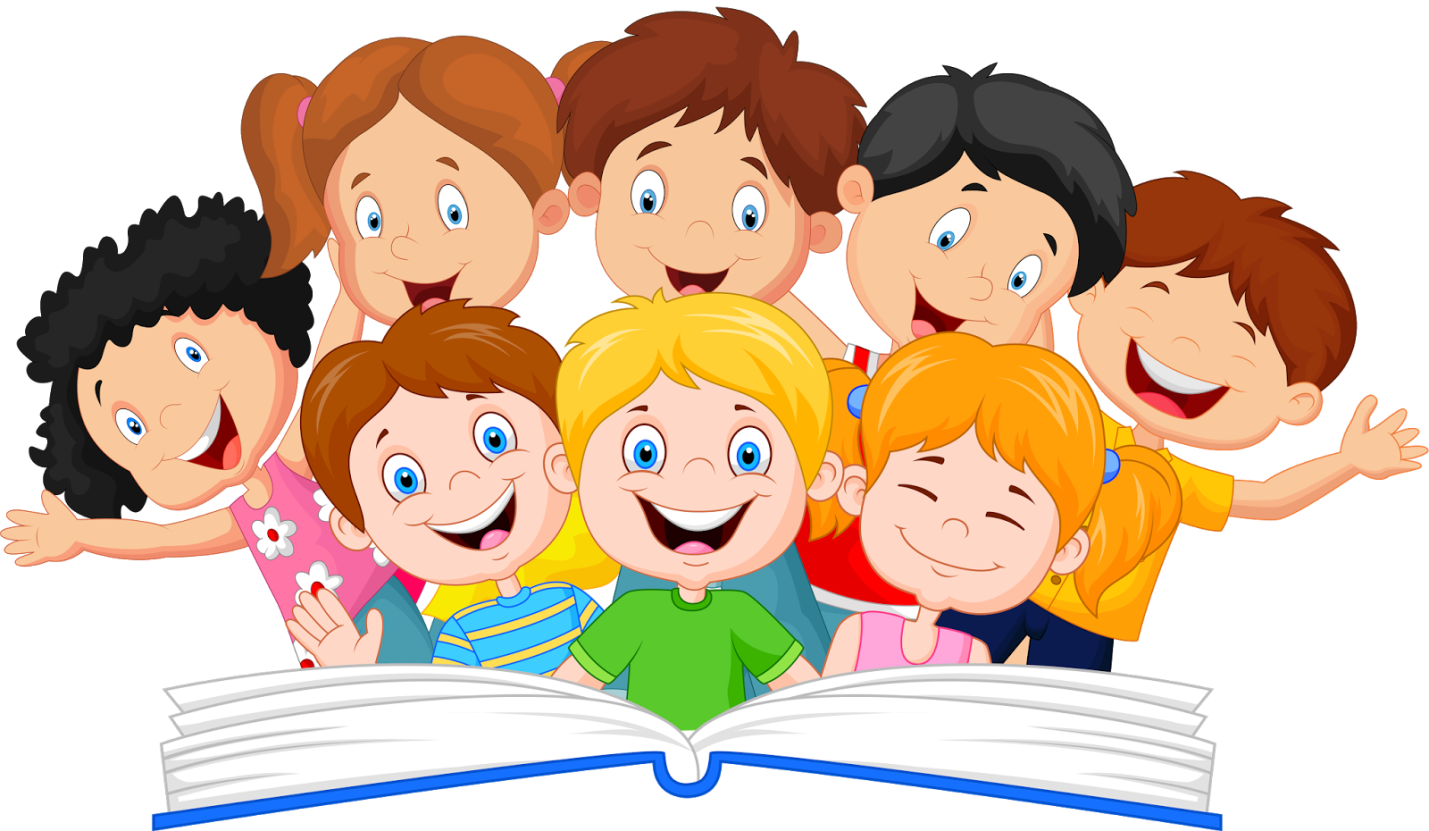 ГруппыКоличество воспитанников  Младшая «Непоседы»12  Старшая  «Солнышко»17